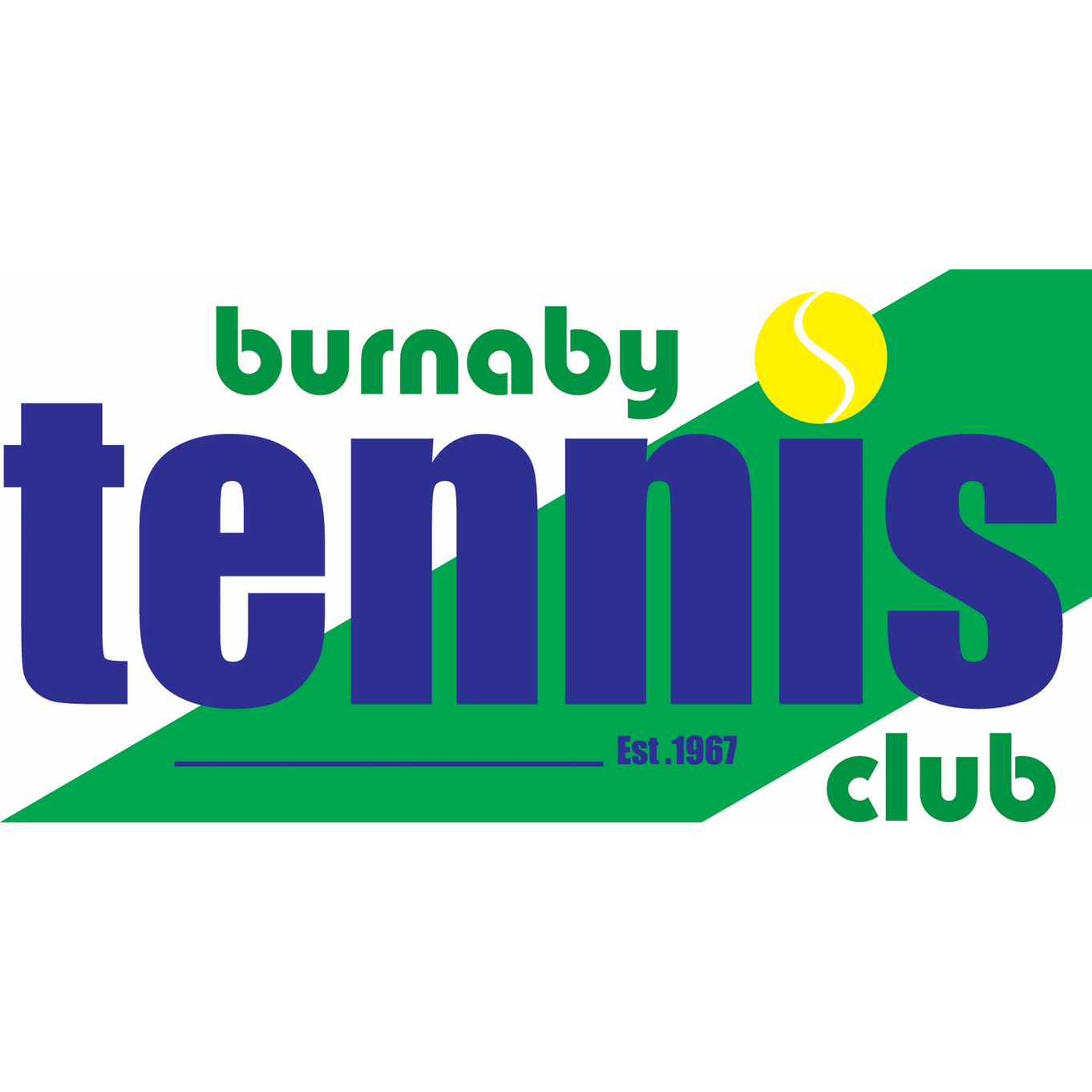   Board Directors Call to Order – LawrenceApproval of Past Meeting Minutes Approved minutes from May 11, 2022General Board Items – Lawrence Bubble Replacement StatusGrade Beam concrete repair finished in May and courts were reopened to the public (and BTC full court allocation was reinstated).Fortis shut down Sperling St and Roaron was unable to finish the work – will have to come back when road is open for the final pour of concrete for the exit landing pads and airlock.There is a 4 week delay getting concrete due to strikes at plants and a fire at another plant so completion of work is tentatively scheduled for July. Should take 2 days to complete. Still waiting for Farley to send design of new bubble with wiring layout. This will affect the electrician’s work and where/how many electrical junction boxes they install.We will inquire if we can get our $10k refundable damage deposit back from City yet or if we must wait until work is 100% completed.Total cash spent is about $150k (1st Farley deposit, engineering fees, and permit fees) vs $767k budget. Final payment to Roaron is pending ($126k). Second installment to Farley is coming up. Payment for lights is still outstanding. Electrician hasn’t begun their work yet. Frank will call Brite Court regarding lighting assembly time and process. Gary and Frank will coordinate the initial unpacking and assembly once delivered.  Motion: Transfer $100,000 from the Restricted Fund to pay Roaron for grade beam work.        – The Motion passed unanimously.  Financials – CraigCarried forward to next meeting in July; will include budget and estimate for next season’s dues renewal amount.    Burnaby Open – NickEverything on track and we expect a large turnout of 400 or more Auction items coming in and concessions to be open at least on weekendsBarb discussed the concept of a memorial trophy for this yearJas – coordinating BBQ (only on weekends) June 25/26 & July 02/03. Some members want T-shirts with club annual dues. Jacquie – will post tournament on Burnaby events website; Inviting mayor to finals day.  Survey Results – GregThe Rules Committee will develop recommendations for July.Survey Results Summary:Overall member experience, over 96% indicating a satisfactory or better response and 75% indicating that it’s good.Extremely satisfied with office staff; Least satisfied with changing facilities/clubhouse.All areas of membership satisfaction have improved compared to 2019 survey results.Programs appear to be well received; Tuesday Night Competitive Doubles and League were the top two programs.61% indicated that they were satisfied with court availability down from 70%. 76% were either Satisfied, More Than Satisfied or Very Satisfied with current prime time hours Mon-Fri 6pm-10pm and Weekends 8am-5pm.Coaching programs combined had satisfactory or better ratings of 80%. Potential areas of improvement are: Accessibility to obtain or arrange coaching lessons; Availability of coaching services; Advanced Level Coaching.Over 91% felt they understood booking rules and system with a satisfactory or better rating.Interest in attending social events is 46%. Key areas for improvement are: 1) Clubhouse / Change Facilities / Washrooms; 2) Court Availability Challenges; 3) Court Lighting and Level Surface. Facilities Maintenance – GaryClubhouse siding now has been replaced with new cedar boards around the office and some areas on the upper deck. Will be power washing and painting the clubhouse soon. Operations – ElizaDoubles and clinics underway and popular.Looking into waiver for guests on our courts. Liaising with Burnaby about: Pine needles on court 11; Garbage bins – which were pulled last year; Outdoor lights burnt out. Socials – BarbPutting a plan together with recommendations. Exploring ideas for: Opening of new bubble; Mayor attending one week after it opens to celebrate.    Next Meeting Date – July 13th, 2022Adjournment   To-Do List Lawrence Kumar – President Sat Gill – Vice President (absent)Frank Kusmer – Secretary Craig Watson – Treasurer Gary Sutherland – Operations Director Peter Upper – Men’s League Director (absent)Greg Rash – Membership DirectorMichelle Sing – Women’s League Director Nick Lee – Tournament Director Barb Crowley – Social DirectorJas Khera – Director at Large Jacquie Breadon – Junior Development Director Eliza Haight – Club Manager Lawrence- Updates on bubble replacement - Sat - Craig - Financial report plus budget and estimate for next season’s dues renewal amount   Frank- Michelle- Barb - Recommendations for social events regarding opening new bubble Jas - Jacquie- Peter- Greg- Rules Committee recommendations for July from survey resultsNick - Gary - Eliza  - Follow up with Burnaby regarding court condition improvements - Monitor 6-8am early morning usage and develop recommendations- Credit card processing fee recommendations- Assess video alternatives inside new bubble and costs All -